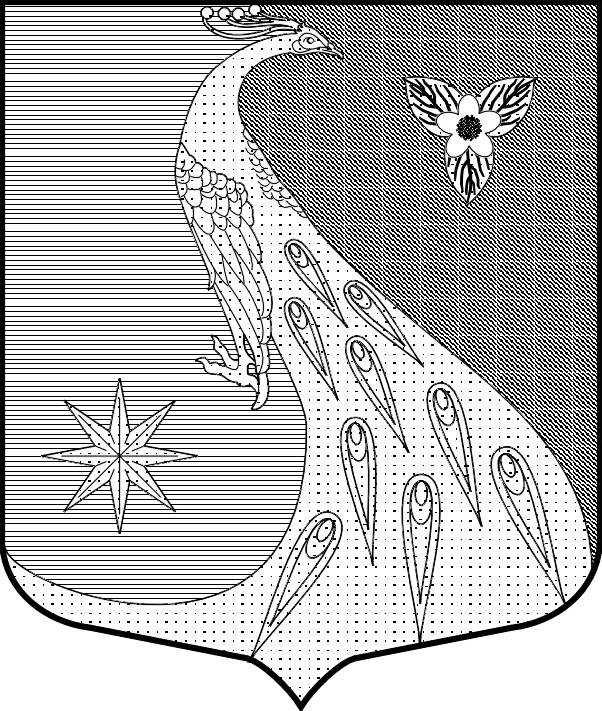 ЛЕНИНГРАДСКАЯ ОБЛАСТЬЛУЖСКИЙ МУНИЦИПАЛЬНЫЙ РАЙОНАДМИНИСТРАЦИЯ СКРЕБЛОВСКОГО СЕЛЬСКОГО ПОСЕЛЕНИЯП О С Т А Н О В Л Е Н И ЕОт 25 ноября 2019 года 				№ 412О внесении изменений в постановлениеот 21.11.2017 года № 485 «Об утверждениипрограммы комплексного развития социальнойинфраструктуры муниципального образования  Скребловское сельское поселение Лужскогомуниципального района Ленинградской областина период 2018-2035 годы»В соответствии с Федеральным законом от 06.10.2003 № 131-ФЗ «Об общих принципах организации местного самоуправления в Российской Федерации», Порядком разработки, реализации и оценки эффективности муниципальных программ Скребловского сельского поселения Лужского муниципального района Ленинградской области, утвержденным постановлением администрации от 28.02.2018 № 80, и в соответствии с Уставом МО Скребловское сельское поселение ПОСТАНОВЛЯЮ:Внести изменения и дополнения в Программу комплексного развития социальной инфраструктуры муниципального образования  Скребловское сельское поселение Лужского муниципального района Ленинградской области на период 2018-2035 годы  (далее - Программа).Изложить мероприятия по проектированию, строительству и реконструкции объектов социальной инфраструктуры в редакции согласно приложению 1.Настоящее постановление подлежит размещению на официальном сайте Скребловского сельского поселения в сети Интернет: http://скреблово.рф/.Контроль за исполнением постановления оставляю за собой.Глава администрацииСкребловского сельского поселения                                           Е.А. ШустроваПриложение 1к постановлению от 25.11.2019 № 412Мероприятияпо проектированию, строительству и реконструкции объектов социальной инфраструктурыНаименование объектаМощность (пропускная способность)Сроки реализацииОтветственные исполнителиОбъемы и источники финансированияПримечаниеОбъекты дошкольного, начального и общего образованияОбъекты дошкольного, начального и общего образованияОбъекты дошкольного, начального и общего образованияОбъекты дошкольного, начального и общего образованияОбъекты дошкольного, начального и общего образованияОбъекты дошкольного, начального и общего образованияКапитальный ремонт муниципального образовательного учреждения «Скребловская средняя общеобразовательная школа».2018-2020 годыКомитет образования администрации Лужского муниципального районаОБМБРемонт муниципального дошкольного образовательного учреждения «Детский сад № 12»2020-2022 годыКомитет образования администрации Лужского муниципального районаОБМБРемонт муниципального бюджетного дошкольного образовательного учреждения «Межозерный детский сад»2020-2022 годыКомитет образования администрации Лужского муниципального районаОБМБОбъекты здравоохраненияОбъекты здравоохраненияОбъекты здравоохраненияОбъекты здравоохраненияОбъекты здравоохраненияОбъекты здравоохраненияСтроительство амбулатории в пос.Скреблово50 посещенийв смену2018-2020 годыКомитет по строительству Правительства Ленинградской областиКомитет по образованию Правительства Ленинградской областиФБОБГосударственная программа Ленинградской области  «Развитие здравоохранения в Ленинградской области»Организация аптечного пункта в пос.Скреблово.площадь 30 кв. м2020 годАдминистрация Скребловского сельского поселенияОрганизация аптечного пункта в пос.Межозерный.площадь 25кв. м2020 годАдминистрация Скребловского сельского поселенияОбъекты спортивной инфраструктурыОбъекты спортивной инфраструктурыОбъекты спортивной инфраструктурыОбъекты спортивной инфраструктурыОбъекты спортивной инфраструктурыОбъекты спортивной инфраструктурыСтроительство физкультурно-оздоровительного комплекса в пос. Скреблово Площадь спортивного зала 450 кв. м150 мест2025-2030 годыСтроительство спортивного комплекса с бассейном в пос. Межозёрный Площадь спортивного зала - 690 кв. м площадь зеркала воды в бассейне - 285 кв. м.200 мест2025-2030 годыСтроительство открытого плоскостного спортивного сооружения у МОУ «Скребловская СОШ»Площадь 3000 кв. мОбъекты культурыОбъекты культурыОбъекты культурыОбъекты культурыОбъекты культурыОбъекты культурыСтроительство сельского дома культуры со зрительным залом на 150 мест с библиотекой и спортзалом в поселке Скреблово2018-2020 годыКомитет по агропромышленному и рыбохозяйственному комплексу Правительства Ленинградской областиФБОБМБПодпрограмма "Устойчивое развитие сельских территорий Ленинградской области на 2014-2017 годы и на период до 2020 года" государственной программы  Ленинградской области «Развитие сельского хозяйства Ленинградской области».Организация молодежного центра в новом здании ДК в п. СкребловоПлощадь 95 кв.м2020 годАдминистрация Скребловского сельского поселенияОбъекты торговли, общественного питания, бытового обслуживания населения.Объекты торговли, общественного питания, бытового обслуживания населения.Объекты торговли, общественного питания, бытового обслуживания населения.Объекты торговли, общественного питания, бытового обслуживания населения.Объекты торговли, общественного питания, бытового обслуживания населения.Объекты торговли, общественного питания, бытового обслуживания населения.Пункт общественного питания современного типа (кафе) в пос. Межозёрный60 мест2020 годАдминистрация Скребловского сельского поселенияПункт общественного питания современного типа (кафе) в пос. Скреблово70 мест2020 годАдминистрация Скребловского сельского поселения